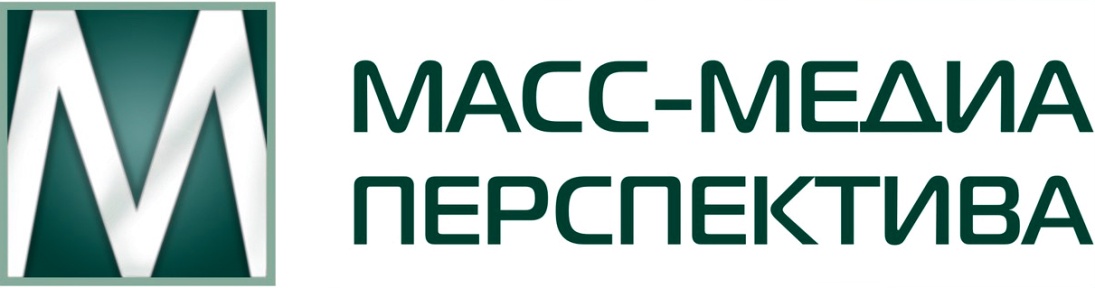 Анкета участника XIII Международного конкурса
студенческих проектов «Масс-Медиа Перспектива»Ф.И.О., возрастГород, вуз, факультет, кафедра.Название проекта/цикла журналистских материалов.Научный руководитель (если проект курировался научным руководителем).Был ли проект реализован в регионе участника?Источник информации, из которого участник узнал о конкурсе «Масс-Медиа Перспектива» (социальные сети, рассылка по электронной почте, интернет-СМИ, преподаватели вуза).Контакты (телефон, e-mail и страница ВКонтакте).